Лекция по теме: «Химические свойства простых и сложных веществ».Из спецификации КИМ ОГЭ 2022года:Задание 9. Химические свойства простых веществ.Химические свойства сложных веществ.  Задание 10. Химические свойства простых веществ.Химические свойства сложных веществ.              Относятся к повышенному уровню.            Максимальный балл- 2 балла.            Примерное время выполнения задания – 7 минут.Необходимый материал для выполнения заданий. Химические свойства простых веществМеталлы реагируют с:
1) водой (щелочные и щелочноземельные металлы   реагируют с водой с образованием щелочи и H2, металлы средней активности – с образованием оксида и H2, металлы правее H не реагируют);2) неметаллами3) кислотами (с окислительными кислотами реагируют все металлы, кроме Au и Pt; с неокислительными кислотами  только металлы левее Н);4) соединениями менее активных металлов (более активные металлы, начиная с Mg, вытесняют менее активные);5) Al и Zn (амфотерные) – со щелочамиНеметаллы реагируют с:
1) металлами;2) неметаллами (неметалл, ближе к F становится с отриц. зарядом, дальше от F – с положит.);3) галогены – с солями менее активных галогенов
(например, Cl2 + CaBr2 = CaCl2 + Br2);4) водород H2 и углерод C – с соединениями
металлов
Например:C+2FeO=Fe+CO2CuO + H2 = Cu+ H2	1. Feдо степени окисления +3 могут окислить только галогены (F2, Cl2, Br2, I2) и окислительные кислоты (HNO3 и H2SO4 (конц.)). Остальные вещества могут окислять железо до +2. Кислород окисляет Fe0 в Fe+2 и Fe+3  одновременно
2. Галогены (F2, Cl2, Br2, I2) не могут реагировать с кислородом O2; водород и азот не могут реагировать сфосфором
3. Азот N2 - неактивное вещество, реагирует с кислородом, но только при температуре 2000-3000 0С
4. Naи K при реакции с O2 превращаются в пероксиды Na2O2, K2O2; другие металлы - в оксиды Li2O, CaO и  т.д.
5. Большинство реакций простых веществ протекают при нагревании. Без нагревания способны вступать в реакции щелочные металлы и галогены, т.е. самые активные простые веществаХимические свойства оксидов
Оксиды реагируют с:
1) O2 (только если элемент находится не в высшей степени окисления. Напр., SO2 реагирует с кислородом, а SO3
не реагирует);
2) H2 и C (только некоторые оксиды. Например: CuO + H2 = Cu + H2O, CaO + C ≠)
3) водой (только если получается растворимая кислота или щелочь)
Например, Na2O реагирует с водой: Na2O+H2O=2NaOH, а CuO не реагирует с водой, т.к. Cu(OH)2 – нерастворим)
Кислотные оксиды  реагируют с:
4) основными оксидами;
5) амфотерными оксидами;
6) щелочами
Основные оксиды реагируют с:
4) кислотными оксидами;
5) амфотерными оксидами;
6) кислотами (кроме H2SiO3 - нерастворимая)
Амфотерные оксиды  реагируют с:
4) щелочами;
5) кислотами (кроме H2SiO3);
6) основными оксидами;
7) кислотными оксидами
Несолеобразующие больше ни с чем.
Оксиды не реагируют с солями и неметаллами (кроме H2 и С).Основания и кислоты
Основания реагируют с:
1) кислотами;
2) кислотными оксидами (только щелочи);
3) амфотерными оксидами и гидроксидами (не все  основания, только щелочи)
4) щелочи – с Al и Zn
5) солями (только щелочи) (если образуется ↓,↑  или вода)
Кислоты реагируют с:
1) основаниями;
2) основными оксидами;
3) амфотерными оксидами и гидроксидами (кроме H2SiO3);
4) металлами (HNO3 и H2SO4 (конц.) реагируют почти со всеми  металлами, остальные кислоты – только с металлами левее Н)
5) солями (кроме H2SiO3) (если образуется ↓,↑ или вода)6) Нерастворимые основания и нерастворимая кислота H2SiO3 при нагревании могут разлагаться
(напр., Cu(OH)2 → CuO + H2O; 2Fe(OH)3 → Fe2O3 + 3H2O; H2SiO3 → SiO2+ H2O)
Особенности окислительных кислот (HNO3 и H2SO4 (конц.)):
1) реагируют с металлами хоть левее, хоть правее H;
2) окисляют Fe0 в Fe+3;
3) никогда не превращаются в H2 (вместо водорода выделяется вода и SO2, NO2, NO, H2S, N2 и др.)Получение азотной кислоты и серной кислоты. Если с катализатором 4NH3+5O2     =====           4NO+6H2O.
Если без катализатора.: 4NH3 + 3O2 = 2N2 + 6H2O 2NO + O2 = 2NO2 2NO2 + H2O = HNO3 + HNO2

1) S + O2 = SO2
Для получения SO2 вместо S можно взять H2S или др. Обжиг   сырья проводят методом кипящего слоя
2) 2SO2+O2=2SO3 – реакцию осуществляют в контактномаппарате
3) SO3 + H2O = H2SOХимические свойства солей
Соли реагируют с:
1) кислотами (кроме H2SiO3) (если образуется осадок, газ или вода);
2) щелочами (если образуется осадок, газ или вода);
3) металлами (более активные металлы, начиная с Mg, вытесняют менее активные из соединений);
4) солями (если образуется осадок, газ или вода)
5) соли галогенов – с более активными галогенами (более активные галогены вытесняют менее активные из их солей)
Некоторые соли разлагаются при нагревании:
карбонаты при нагревании разлагаются на CO2 и оксид;
силикаты на SiO2 и оксид;
сульфиты на SO2 и оксид;
нитраты очень активных металлов на нитрит и кислород.
нитраты металлов средней активности на оксид + NO2 + O2нитраты металлов правее H на металл + NO2 + O2.
Соли не реагируют с оксидами и неметаллами, кроме H2 и C
Нерастворимые соли можно растворить только кислотой или щелочью (и если получается ↓, ↑ или H2O)
Особенности заданий. Задание 9. Установите соответствие между реагирующими веществами и продуктом(-ами) их взаимодействия.Задание 10. Установите соответствие между формулой вещества и реагентами, с которым это вещество может вступать в реакцию. 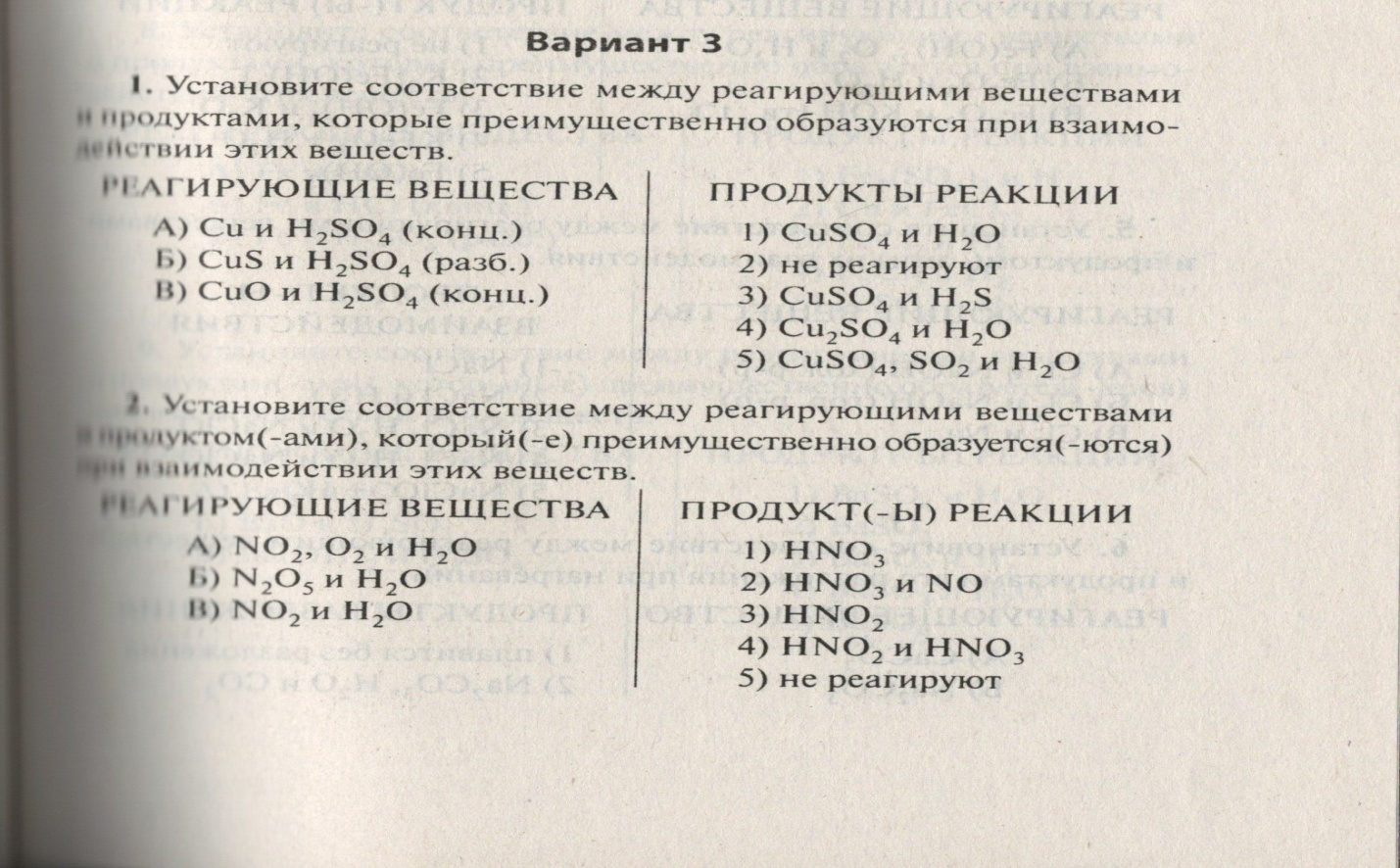 2H2SO4 (конц) + Cu = CuSO4 + SO2 + 2 H2O. В этой реакции сера будет окислителем, меняя степень окисления и образовывая, помимо сульфата меди, сернистый газ.Оксид азота (IV) реагирует с водой с образованием двух кислот — азотной и азотистой:2NO2   +   H2O   →  HNO3   +   HNO2Если растворение NO2 в воде проводить в избытке кислорода, то образуется только азотная кислота:4NO2   +   2H2O   +  O2   →  4HNO3Поскольку азотистая кислота неустойчива, то при растворении NO2 в теплой воде образуются HNO3  и   NO:3NO2   +   H2O   →  2HNO3   +   NO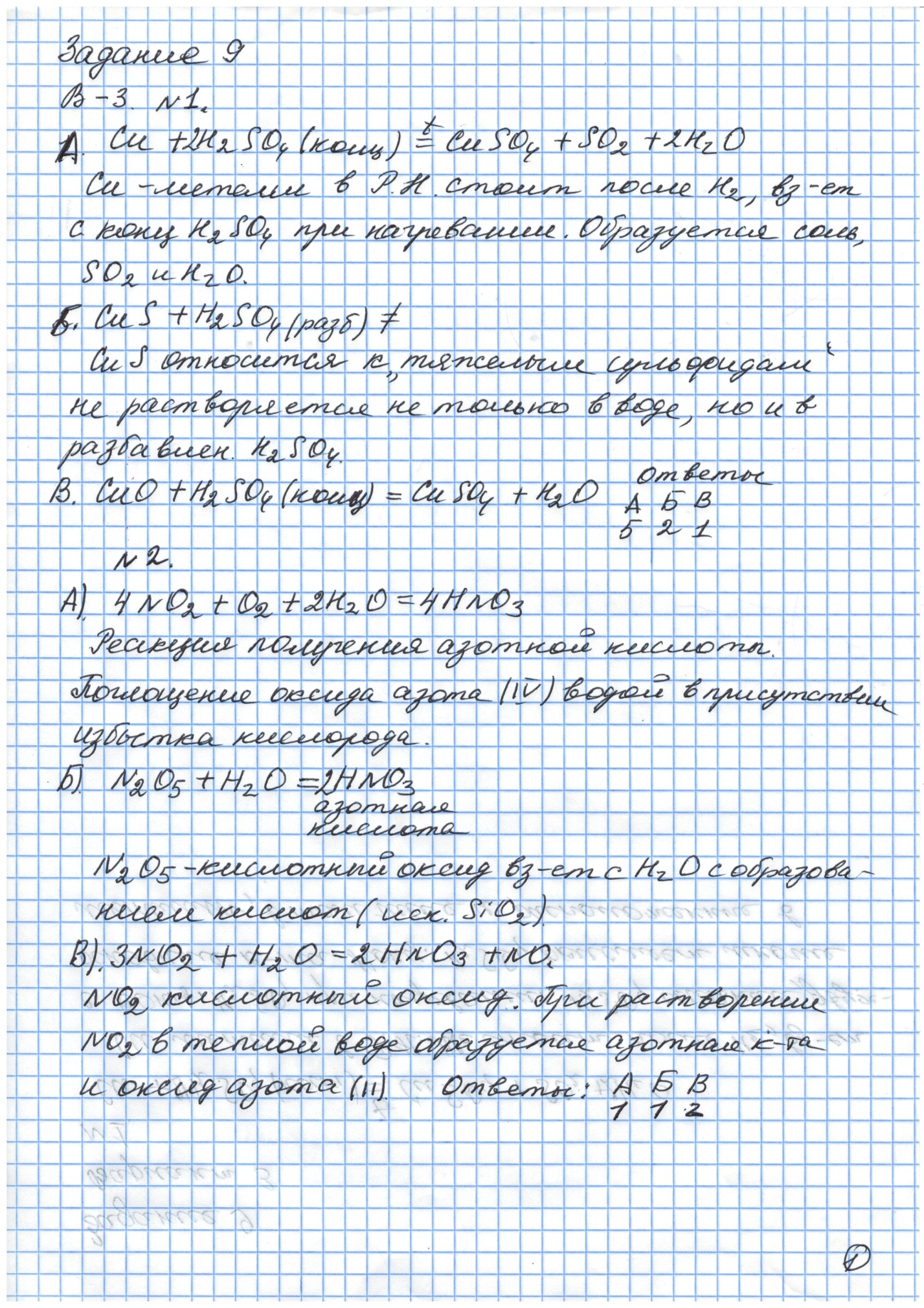 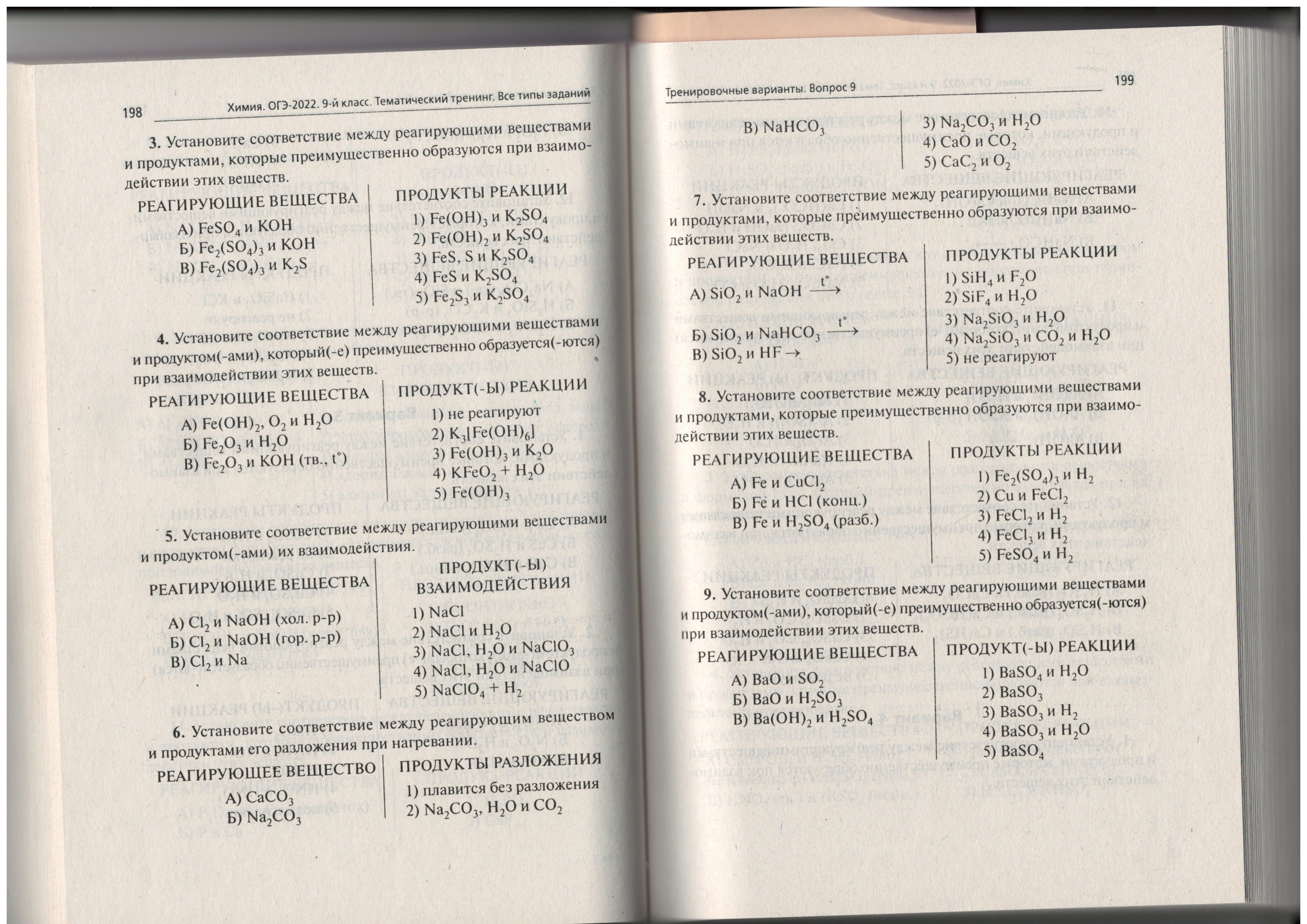 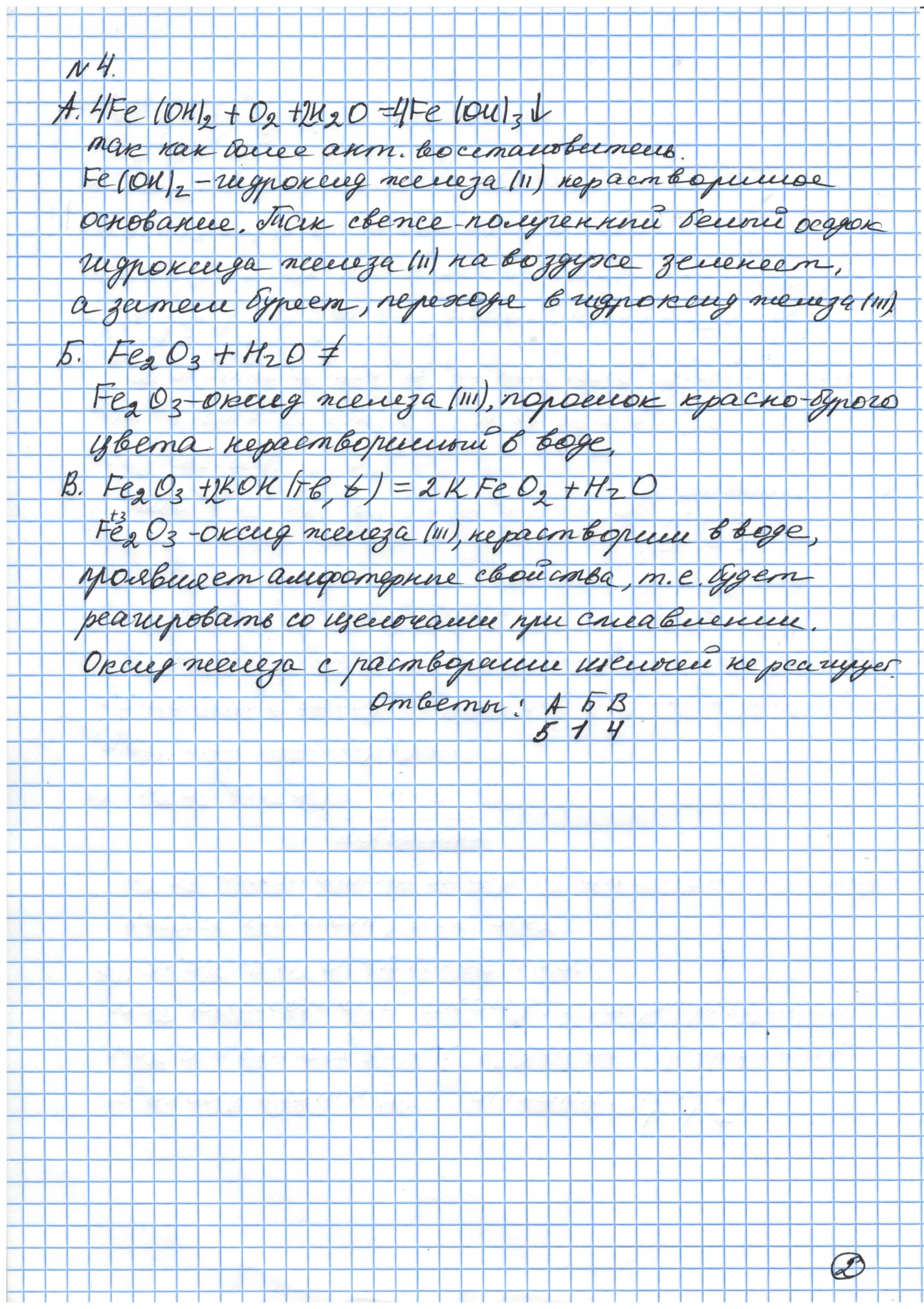 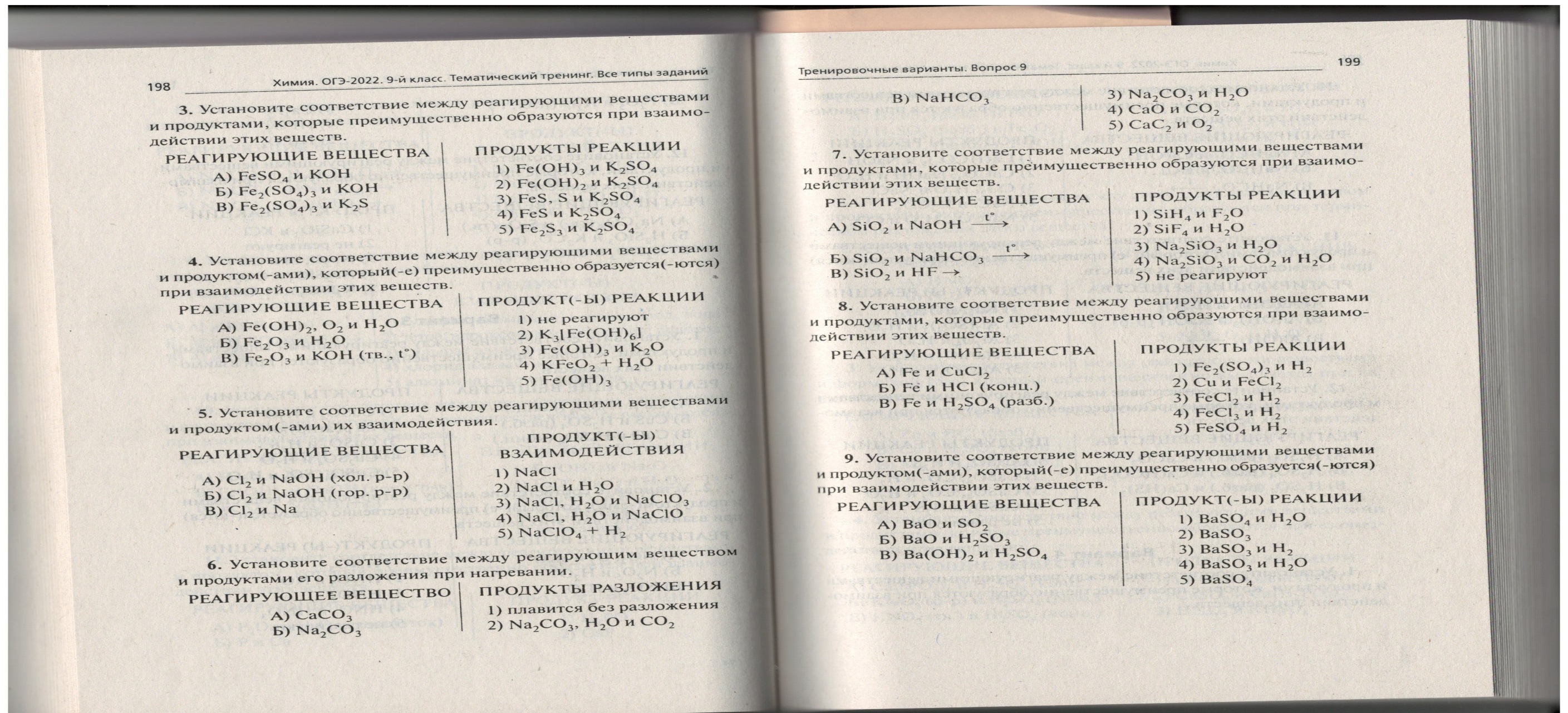 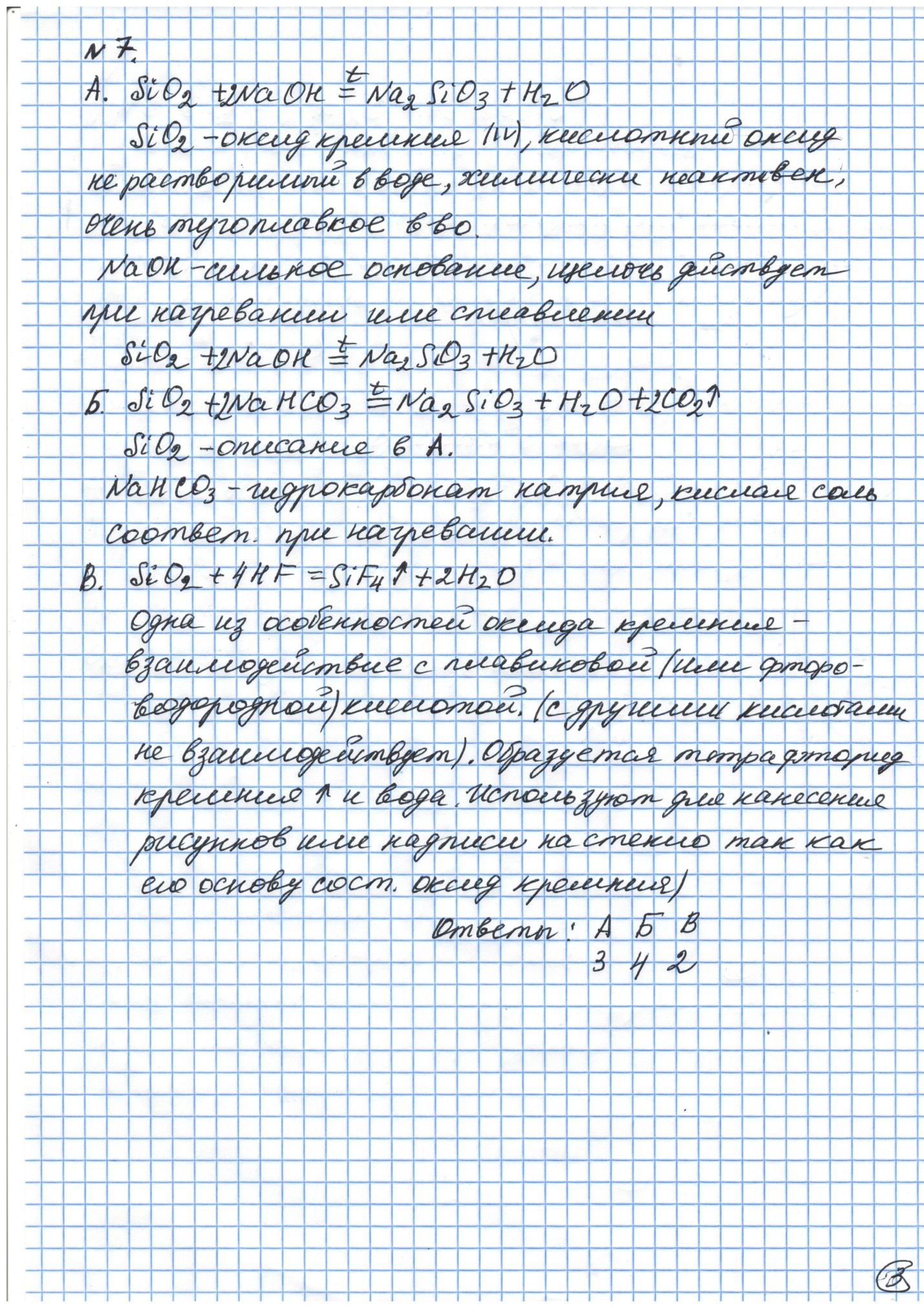 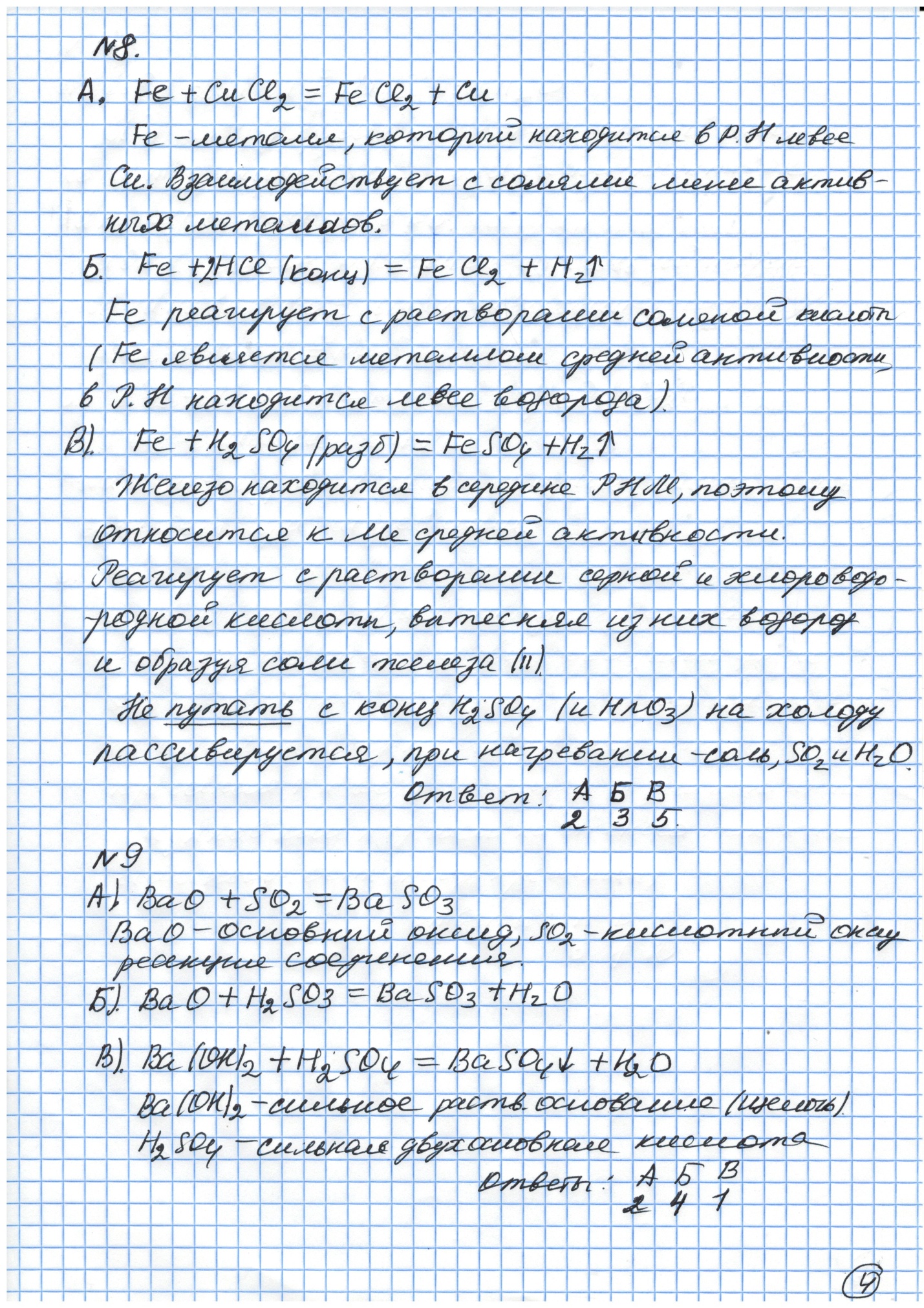 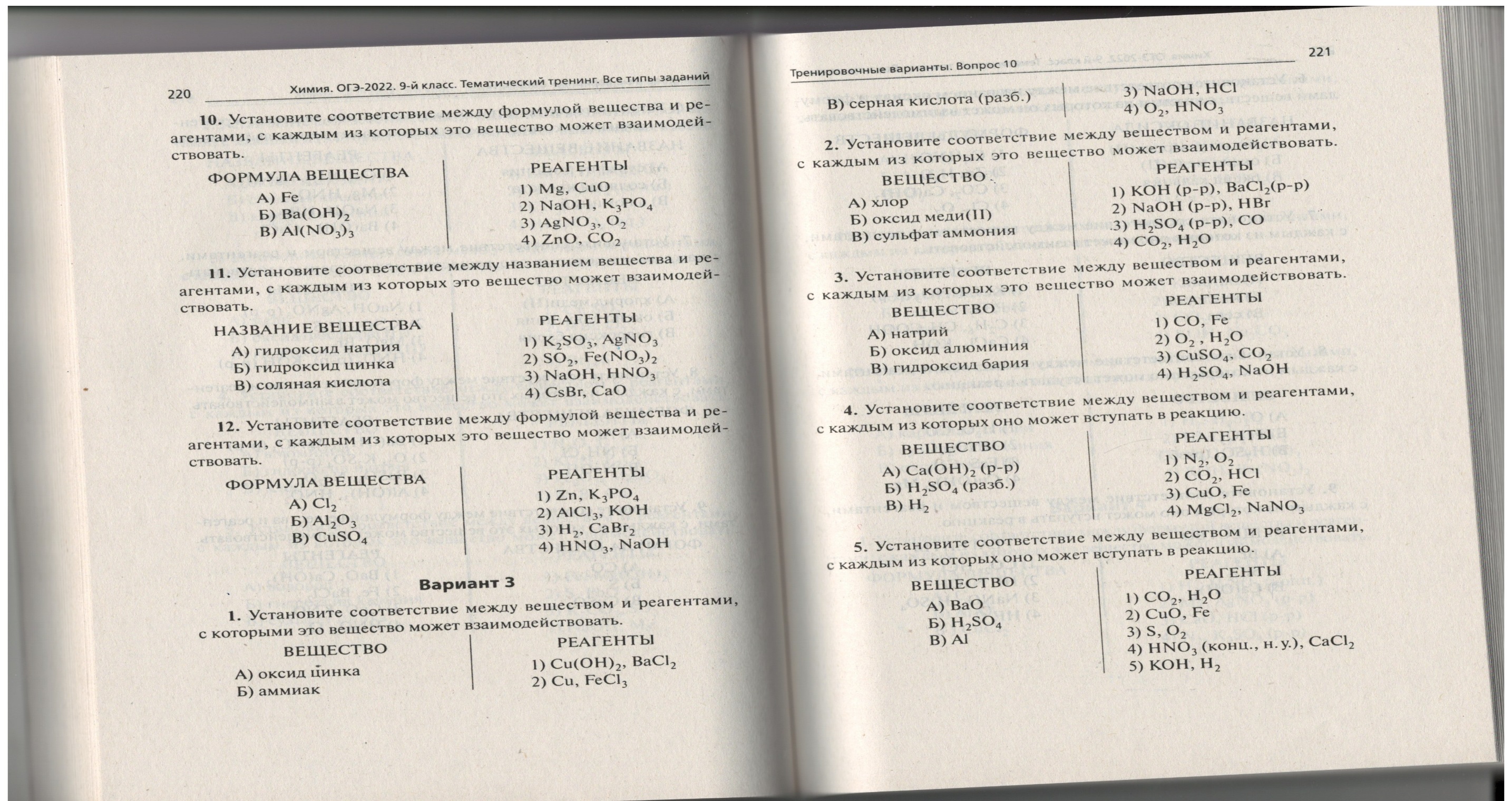 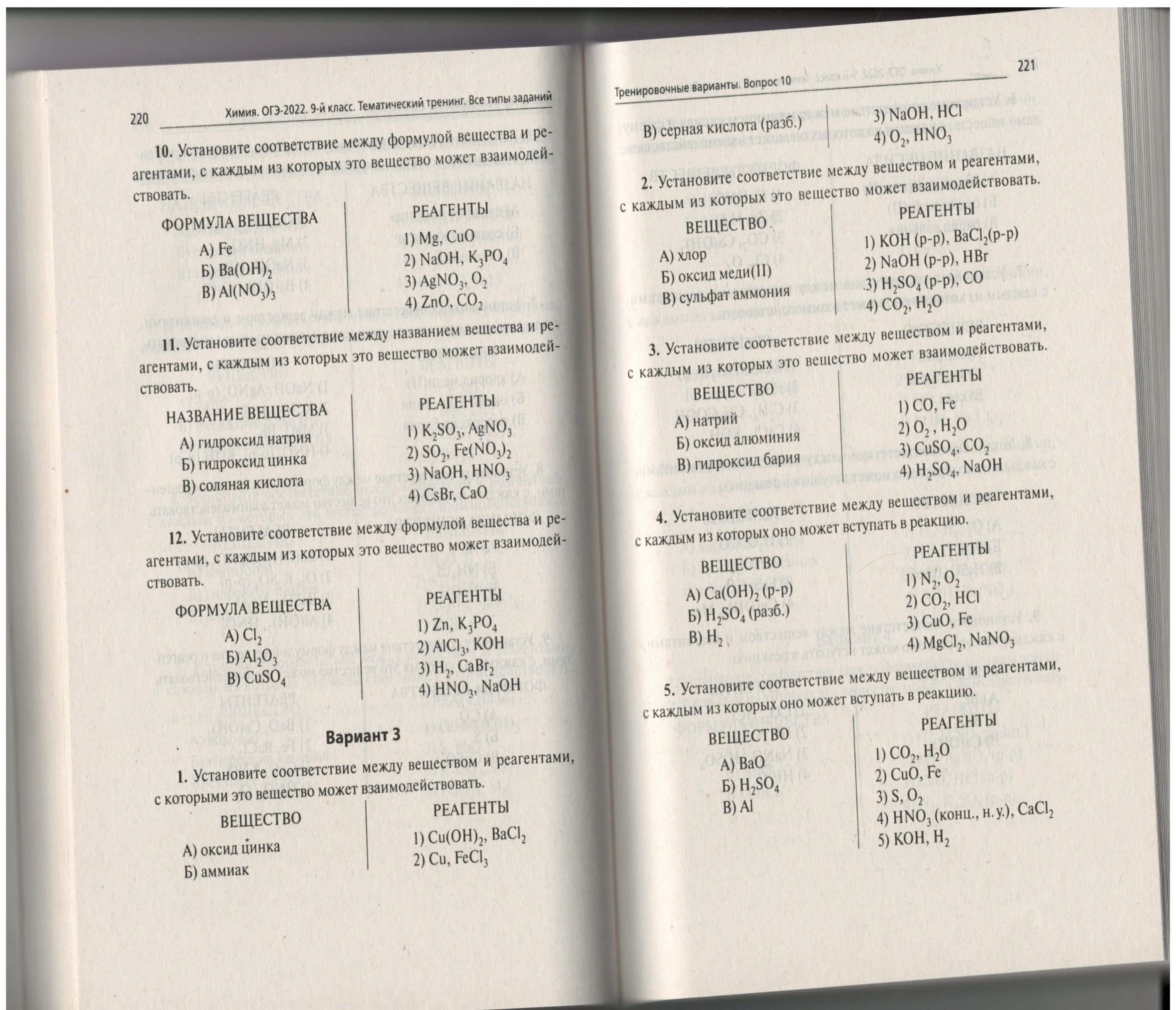 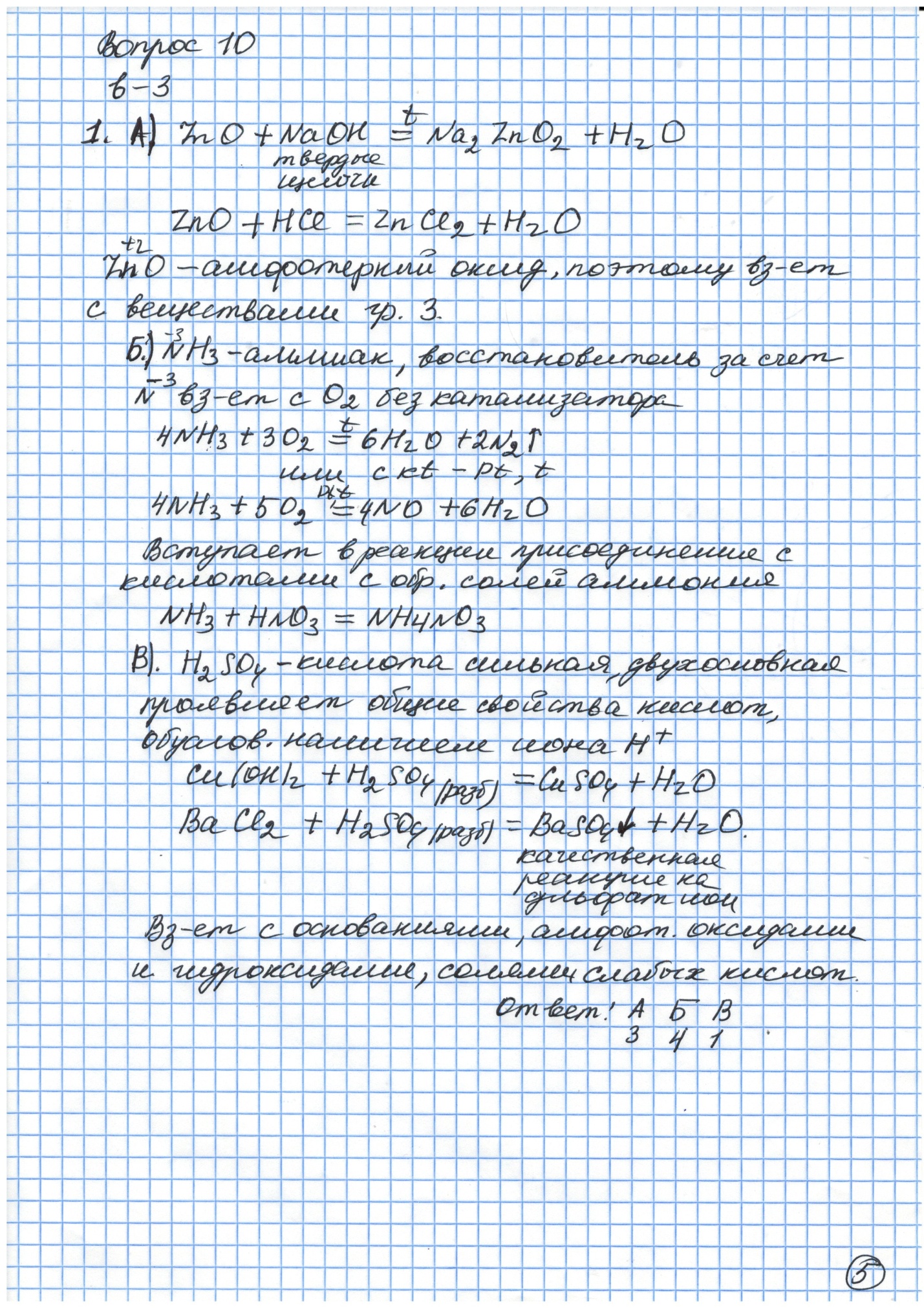 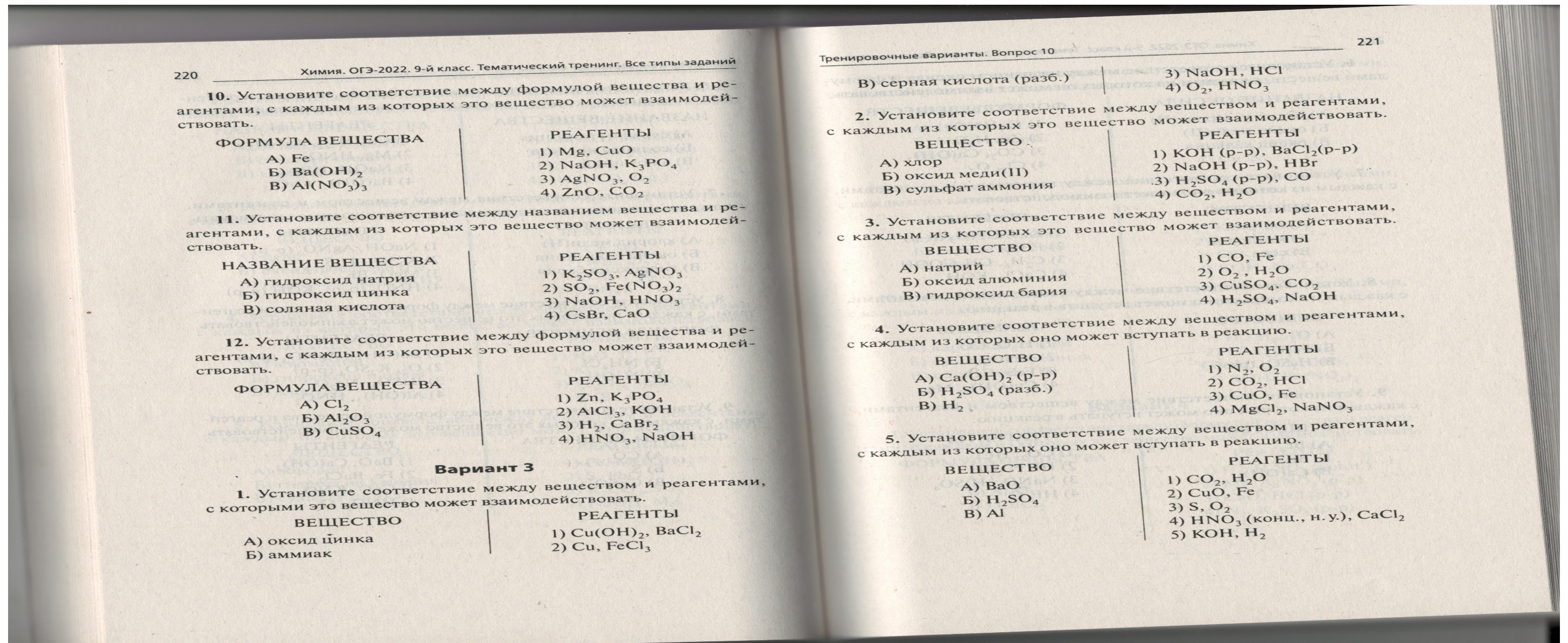 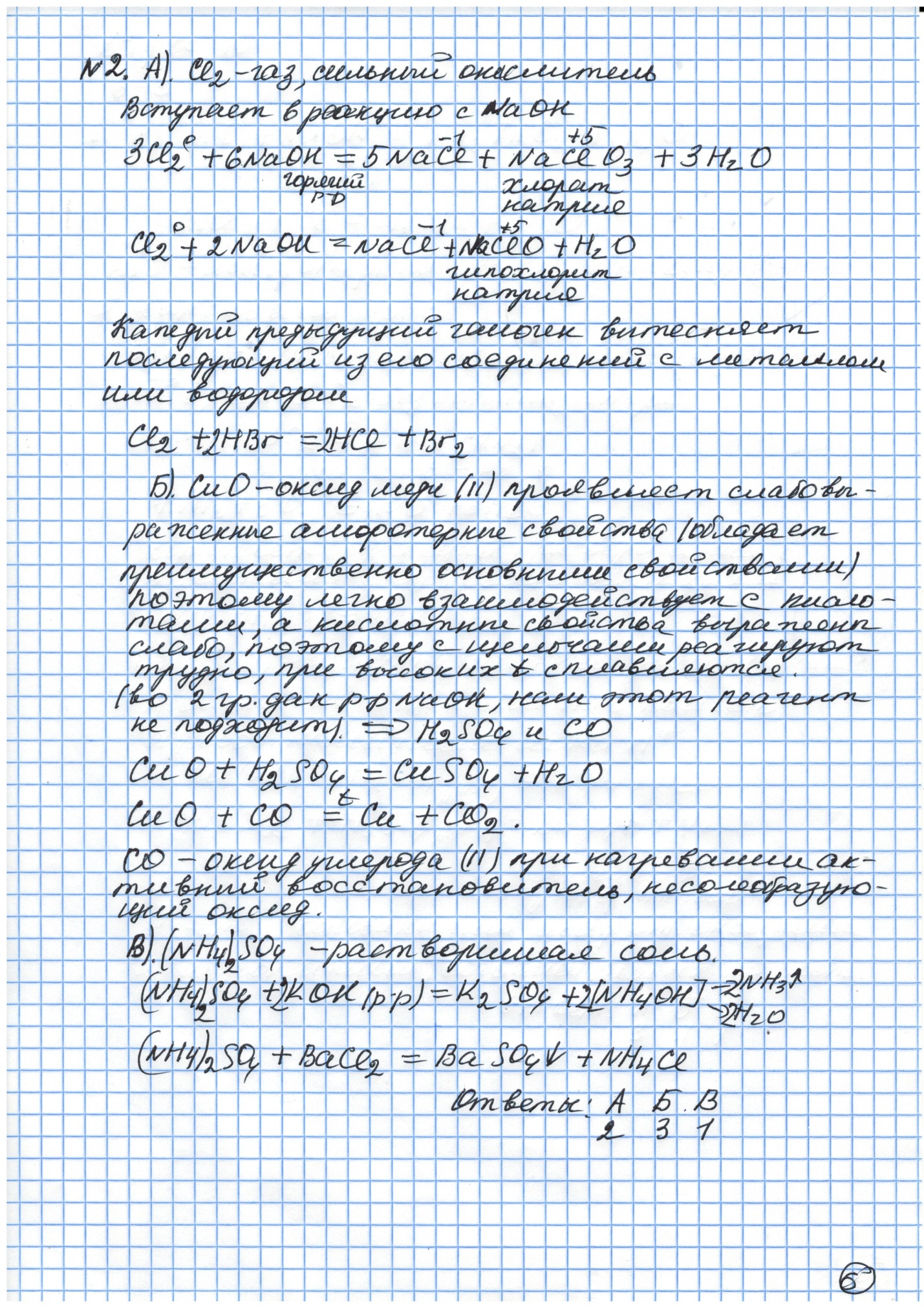 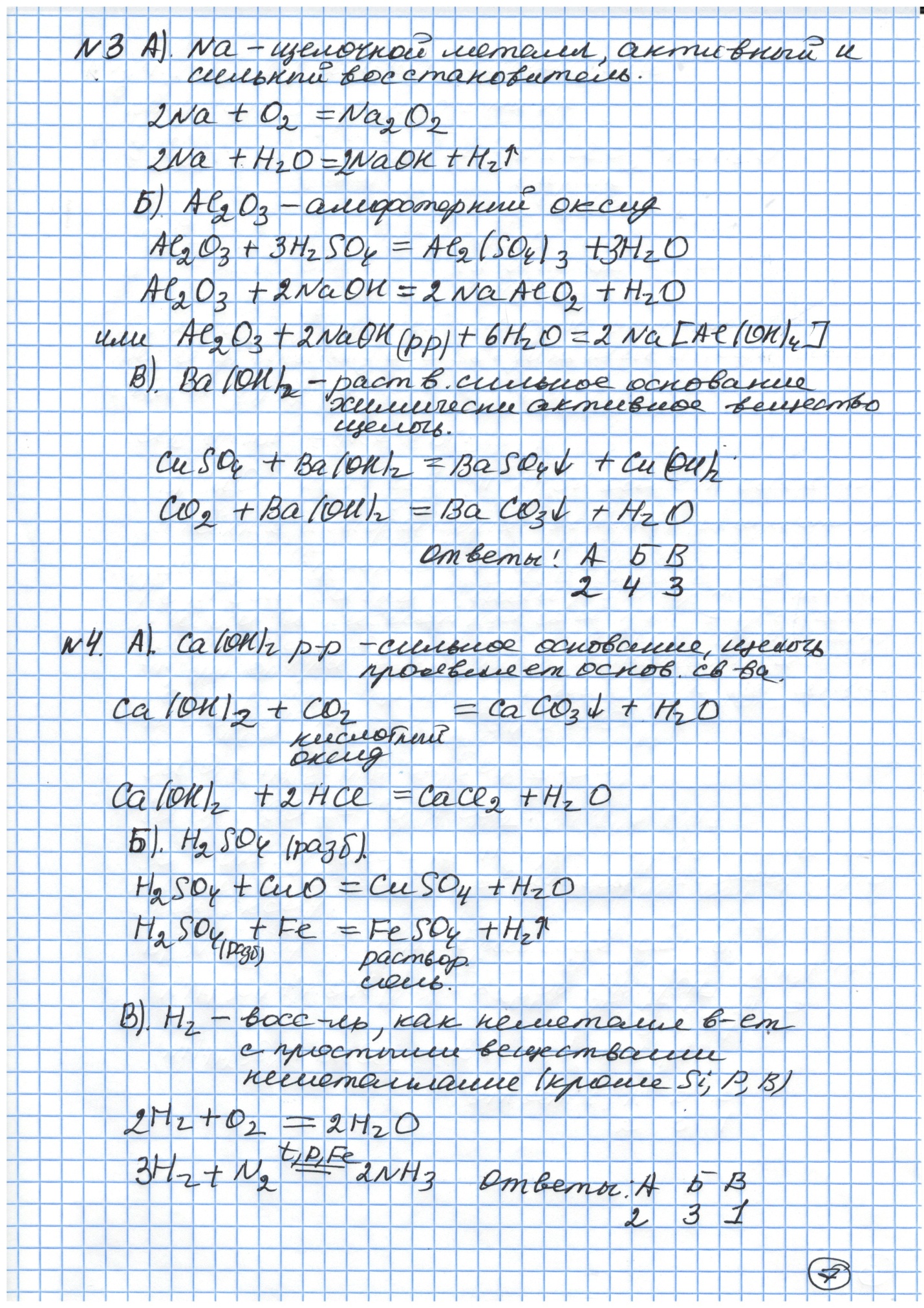 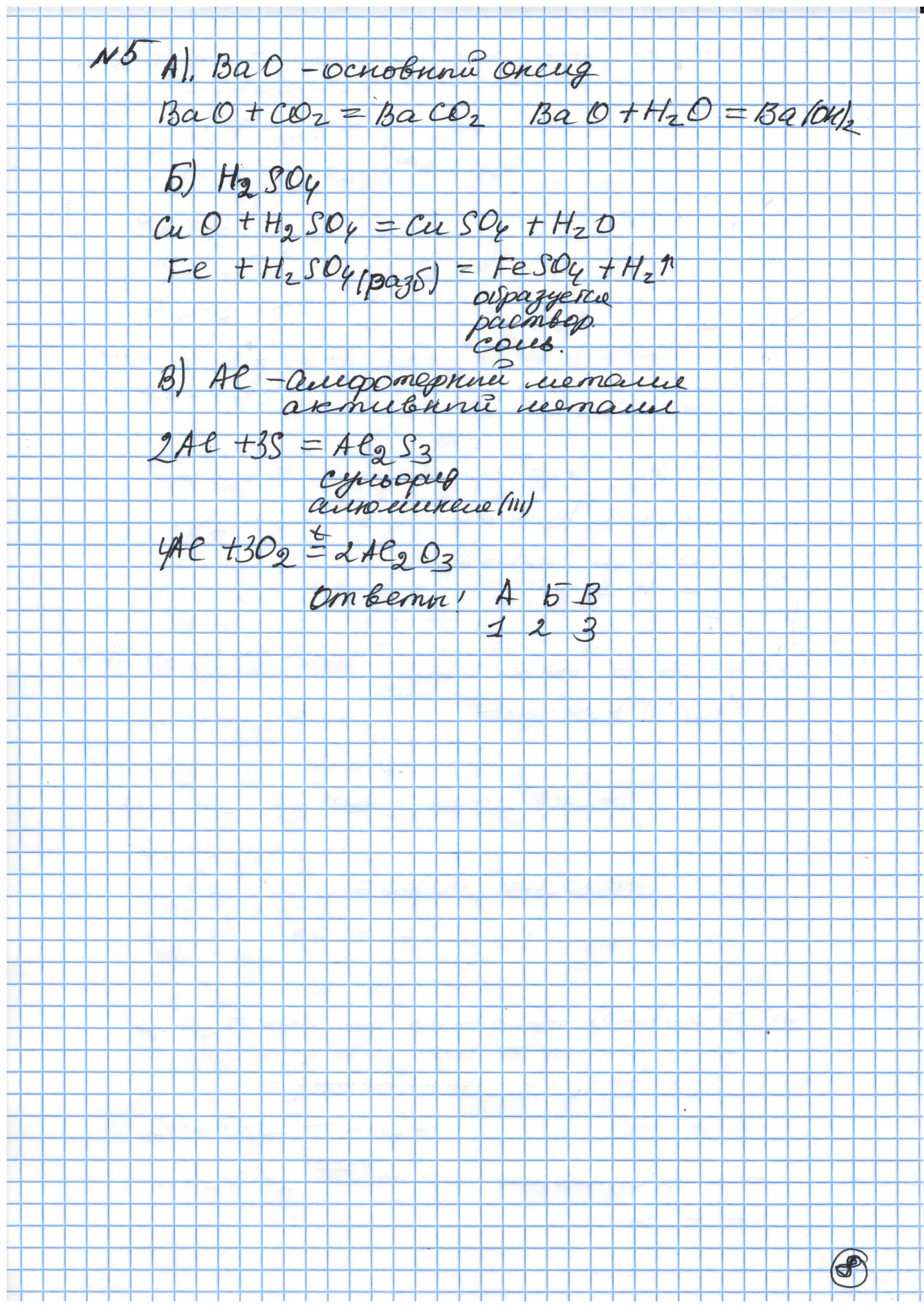 